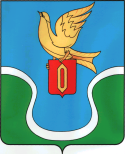                                            ГОРОДСКАЯ ДУМАМУНИЦИПАЛЬНОГО ОБРАЗОВАНИЯ        «ГОРОДСКОЕ ПОСЕЛЕНИЕ            «ГОРОД ЕРМОЛИНО»                                            КАЛУЖСКАЯ ОБЛАСТЬ                                                                             РЕШЕНИЕ«23 » июня   2015 г.                                                                                              № 44«О назначении выборов депутатов Городской ДумыМО «Городское поселение «Г. Ермолино» третьего созыва»В соответствии с п. 7 статьи 10 Федерального закона от 12.06.2002 N 67-ФЗ "Об основных гарантиях избирательных прав и прав на участие в референдуме граждан Российской Федерации" и на основании п. 1 статьи 3 Закона Калужской области от 25.06.2009 N 556-ОЗ "О выборах в органы местного самоуправления в Калужской области",  Городская Дума МО «Городское поселение «Г. Ермолино»РЕШИЛА:Назначить выборы депутатов Городской Думы МО «Городское поселение «Г. Ермолино» третьего созыва.Установить день голосования на указанных выборах  13 сентября 2015 года.Направить настоящее решение в территориальную избирательную комиссию Боровского района.Опубликовать настоящее решение в газете «Боровские Известия».Глава МО «Городское поселение                                      «Город   Ермолино»                                                               В.В. Бодров      Отп. 7 экз.3 – в дело 1 – админ. ГП «Г. Ермолино»1 – прокуратура1 – ТИК  Боровского района